ПРАВИТЕЛЬСТВО АРХАНГЕЛЬСКОЙ ОБЛАСТИПОСТАНОВЛЕНИЕот 13 февраля 2015 г. N 48-ппО МЕРАХ ПО РЕАЛИЗАЦИИ ОБЛАСТНОГО ЗАКОНА "О ГОСУДАРСТВЕННОЙПОДДЕРЖКЕ БЛАГОТВОРИТЕЛЬНОЙ, ДОБРОВОЛЬЧЕСКОЙ (ВОЛОНТЕРСКОЙ)И МЕЦЕНАТСКОЙ ДЕЯТЕЛЬНОСТИ В АРХАНГЕЛЬСКОЙ ОБЛАСТИ"В соответствии с подпунктами 1 и 2 пункта 4 статьи 5 областного закона от 17 декабря 2012 года N 594-36-ОЗ "О государственной поддержке благотворительной, добровольческой (волонтерской) и меценатской деятельности в Архангельской области" Правительство Архангельской области постановляет:(в ред. постановлений Правительства Архангельской области от 25.05.2017 N 217-пп, от 31.10.2018 N 503-пп)1. Утвердить прилагаемые:1) Порядок присвоения звания "Благотворитель Архангельской области";2) Порядок присвоения звания "Меценат Архангельской области";3) Порядок выдачи свидетельств о присвоении званий "Благотворитель Архангельской области", "Меценат Архангельской области" и "Почетный доброволец (волонтер) Архангельской области";(пп. 3 в ред. постановления Правительства Архангельской области от 14.10.2021 N 567-пп)4) Порядок ведения реестров, содержащих сведения о лицах, которым присвоены звания "Благотворитель Архангельской области", "Меценат Архангельской области" и "Почетный доброволец (волонтер) Архангельской области", и реестра лиц, которые награждены почетными дипломами "За вклад в организацию и поддержку благотворительности в Архангельской области" и "За вклад в организацию и поддержку добровольческой (волонтерской) деятельности в Архангельской области";(пп. 4 в ред. постановления Правительства Архангельской области от 14.10.2021 N 567-пп)5) Порядок выдачи и описания памятного знака и нагрудного знака, вручаемых при присвоении звания "Благотворитель Архангельской области";(пп. 5 введен постановлением Правительства Архангельской области от 31.10.2018 N 503-пп)6) Порядок награждения почетным дипломом "За вклад в организацию и поддержку благотворительности в Архангельской области";(пп. 6 введен постановлением Правительства Архангельской области от 07.08.2020 N 476-пп)7) Порядок присвоения звания "Почетный доброволец (волонтер) Архангельской области";(пп. 7 введен постановлением Правительства Архангельской области от 14.10.2021 N 567-пп)8) Порядок награждения почетным дипломом "За вклад в организацию и поддержку добровольческой (волонтерской) деятельности в Архангельской области".(пп. 8 введен постановлением Правительства Архангельской области от 14.10.2021 N 567-пп)(п. 1 в ред. постановления Правительства Архангельской области от 25.05.2017 N 217-пп)2. Настоящее постановление вступает в силу со дня его официального опубликования.Исполняющий обязанности ГубернатораАрхангельской областиА.П.ГРИШКОВУтвержденпостановлением ПравительстваАрхангельской областиот 13.02.2015 N 48-ппПОРЯДОКПРИСВОЕНИЯ ЗВАНИЯ "БЛАГОТВОРИТЕЛЬ АРХАНГЕЛЬСКОЙ ОБЛАСТИ"1. Настоящий Порядок, разработанный в соответствии с областным законом от 17 декабря 2012 года N 594-36-ОЗ "О государственной поддержке благотворительной, добровольческой (волонтерской) и меценатской деятельности в Архангельской области", устанавливает правила присвоения звания "Благотворитель Архангельской области" (далее - звание).(в ред. постановлений Правительства Архангельской области от 25.05.2017 N 217-пп, от 31.10.2018 N 503-пп)2. Звание присваивается гражданам и юридическим лицам, осуществляющим не менее трех лет систематическую добровольную благотворительную деятельность в Архангельской области в отношении:(в ред. постановлений Правительства Архангельской области от 31.10.2018 N 503-пп, от 07.08.2020 N 476-пп)1) детей-сирот, детей, оставшихся без попечения родителей, и лиц из числа детей-сирот, детей, оставшихся без попечения родителей;2) детей из многодетных и неполных семей;3) одаренных детей;4) инвалидов, престарелых;5) лиц, страдающих онкологическими заболеваниями и тяжелыми психическими расстройствами;6) лиц, пострадавших от чрезвычайных ситуаций природного и техногенного характера;7) участников и инвалидов Великой Отечественной войны;8) учреждений, в которых содержатся лица, указанные в подпунктах 1 - 7 настоящего пункта;9) общественных объединений, оказывающих помощь лицам, указанным в подпунктах 1 - 7 настоящего пункта;10) спортивных сборных команд Архангельской области и команд мастеров по игровым видам спорта, в том числе среди лиц с ограниченными возможностями здоровья и инвалидов, - при подготовке к участию в соревнованиях различного уровня;11) творческих коллективов профессионального и самодеятельного искусства (в том числе при реализации проектов, направленных на сохранение и развитие культурного наследия Архангельской области).3. Звание присваивается распоряжением Губернатора Архангельской области по предложению благотворительного совета Архангельской области (далее - благотворительный совет).4. Ходатайство о присвоении звания гражданам и юридическим лицам, осуществляющим благотворительную деятельность, возбуждается благополучателем, общественными организациями (объединениями), трудовыми коллективами, Общественной палатой Архангельской области, общественными советами, созданными при исполнительных органах государственной власти Архангельской области, при органах местного самоуправления Архангельской области, и иными заинтересованными лицами и организациями (далее - заинтересованные лица).(п. 4 в ред. постановления Правительства Архангельской области от 31.10.2018 N 503-пп)5. Ходатайство о присвоении звания представляется не позднее 1 сентября текущего года в министерство труда, занятости и социального развития Архангельской области (далее - министерство), осуществляющее организационно-техническое и информационно-аналитическое обеспечение деятельности благотворительного совета и содержит:1) сведения о заинтересованном лице:фамилию, имя, отчество (при наличии), контактные данные (адрес места жительства, номер телефона и адрес электронной почты (при наличии) - для граждан;полное наименование юридического лица, его организационно-правовую форму, фамилию, имя, отчество руководителя, контактные данные (адрес места нахождения, почтовый адрес, номер телефона, адрес электронной почты (при наличии) - для юридических лиц;фамилии, имена, отчества (при наличии) работников, контактные данные (почтовый адрес, номер телефона и адрес электронной почты (при наличии), полное наименование работодателя, его место нахождения - для трудовых коллективов;полное наименование заинтересованного лица, контактные данные (почтовый адрес, номер телефона и адрес электронной почты (при наличии), фамилию, имя, отчество (при наличии) лица, осуществляющего полномочия руководителя заинтересованного лица, - для заинтересованных лиц, не указанных в абзацах втором - четвертом настоящего подпункта;2) сведения о благотворителе:фамилию, имя, отчество (при наличии), место жительства (населенный пункт), адрес электронной почты (при наличии) - для граждан;полное наименование юридического лица, его организационно-правовую форму, фамилию, имя, отчество руководителя, адрес места нахождения, почтовый адрес, телефон, адрес электронной почты (при наличии) - для юридических лиц;3) описание системной добровольной благотворительной деятельности за три года, предшествующие представлению ходатайства, с указанием:категории лиц в соответствии с пунктом 2 настоящего Порядка, в отношении которых осуществлялась благотворительная деятельность;целей использования пожертвований;формы благотворительного пожертвования;системности осуществления благотворительной деятельности;4) описание результата, полученного от благотворительной деятельности.Анонимные ходатайства, ходатайства, оформленные гражданами и юридическими лицами в отношении себя, не передаются в благотворительный совет.(в ред. постановления Правительства Архангельской области от 07.08.2020 N 476-пп)(п. 5 в ред. постановления Правительства Архангельской области от 31.10.2018 N 503-пп)5.1. Заинтересованные лица вправе по собственной инициативе представить:1) фотографии и (или) видеоматериалы о результате благотворительной деятельности;2) выписку из Единого государственного реестра юридических лиц, если ходатайство о присвоении звания представляется в отношении юридического лица.(п. 5.1 введен постановлением Правительства Архангельской области от 31.10.2018 N 503-пп)5.2. Министерство самостоятельно запрашивает документ, предусмотренный подпунктом 2 пункта 5.1 настоящего Порядка, в случае, если заинтересованное лицо не представило его по собственной инициативе, в течение трех рабочих дней со дня поступления документа, указанного в пункте 5 настоящего Порядка.(п. 5.2 введен постановлением Правительства Архангельской области от 31.10.2018 N 503-пп)6. Министерство передает документы, указанные в пункте 5 настоящего Порядка, в благотворительный совет в течение 10 рабочих дней со дня поступления документов в министерство.7. Благотворительный совет не позднее 15 октября текущего года:(в ред. постановления Правительства Архангельской области от 31.10.2018 N 503-пп)1) рассматривает ходатайства о присвоении звания;2) осуществляет подготовку предложений о присвоении звания гражданам и юридическим лицам, осуществляющим благотворительную деятельность (далее - предложения).8. Министерство на основании предложений благотворительного совета в течение пяти рабочих дней со дня заседания благотворительного совета осуществляет подготовку проекта распоряжения Губернатора Архангельской области.9. Проект распоряжения Губернатора Архангельской области представляется министерством на подпись Губернатору Архангельской области не позднее чем за 10 рабочих дней до предполагаемой даты вручения.10. Гражданам и юридическим лицам, которым присвоено звание, выдается свидетельство о присвоение звания, юридическим лицам вручается памятный знак, гражданам - нагрудный знак.Форма свидетельства о присвоении звания, порядок выдачи и описание памятного знака и нагрудного знака утверждаются Правительством Архангельской области.(п. 10 в ред. постановления Правительства Архангельской области от 31.10.2018 N 503-пп)Утвержденпостановлением ПравительстваАрхангельской областиот 13.02.2015 N 48-ппПОРЯДОКПРИСВОЕНИЯ ЗВАНИЯ "МЕЦЕНАТ АРХАНГЕЛЬСКОЙ ОБЛАСТИ"1. Настоящий Порядок, разработанный в соответствии с областным законом от 17 декабря 2012 года N 594-36-ОЗ "О государственной поддержке благотворительной, добровольческой (волонтерской) и меценатской деятельности в Архангельской области", устанавливает правила присвоения звания "Меценат Архангельской области" (далее - звание).(в ред. постановления Правительства Архангельской области от 31.10.2018 N 503-пп)2. Звание присваивается физическим и юридическим лицам, осуществляющим не менее одного года систематическую меценатскую деятельность в Архангельской области, направленную на сохранение культурных ценностей и развитие деятельности в сфере культуры и образования в области культуры и искусства на территории Архангельской области.3. Звание присваивается распоряжением Губернатора Архангельской области по предложению благотворительного совета Архангельской области (далее - благотворительный совет).4. Ходатайство о присвоении звания физическим и юридическим лицам, осуществляющим меценатскую деятельность, возбуждается гражданами-благополучателями, общественными объединениями и трудовыми коллективами в Архангельской области.5. Ходатайство о присвоении звания представляется не позднее 15 сентября текущего года в министерство культуры Архангельской области (далее - министерство) и содержит:(в ред. постановления Правительства Архангельской области от 31.10.2018 N 503-пп)1) сведения о меценате:фамилию, имя, отчество (при наличии), реквизиты документа, удостоверяющего личность, место жительства - для физических лиц;наименование, основной государственный регистрационный номер, место нахождения - для юридических лиц;2) описание меценатской деятельности;3) описание полученного эффекта от меценатской деятельности.6. Министерство передает документы, указанные в пункте 5 настоящего Порядка, в благотворительный совет в течение 10 рабочих дней со дня поступления документов в министерство.7. Благотворительный совет не позднее 15 октября текущего года:(в ред. постановления Правительства Архангельской области от 31.10.2018 N 503-пп)1) рассматривает ходатайства о присвоении звания;2) осуществляет подготовку предложений о присвоении звания физическим и юридическим лицам, осуществляющим меценатскую деятельность (далее - предложения).8. Министерство на основании предложений благотворительного совета в течение пяти рабочих дней со дня заседания благотворительного совета осуществляет подготовку проекта распоряжения Губернатора Архангельской области.9. Проект распоряжения Губернатора Архангельской области представляется министерством на подпись Губернатору Архангельской области не позднее чем за 10 рабочих дней до предполагаемой даты вручения.10. Физическим и юридическим лицам, которым присвоено звание, вручается свидетельство по форме, утвержденной Правительством Архангельской области.Утвержденпостановлением ПравительстваАрхангельской областиот 13.02.2015 N 48-ппПОРЯДОКВЫДАЧИ СВИДЕТЕЛЬСТВ О ПРИСВОЕНИИ ЗВАНИЙ "БЛАГОТВОРИТЕЛЬАРХАНГЕЛЬСКОЙ ОБЛАСТИ", "МЕЦЕНАТ АРХАНГЕЛЬСКОЙ ОБЛАСТИ"И "ПОЧЕТНЫЙ ДОБРОВОЛЕЦ (ВОЛОНТЕР) АРХАНГЕЛЬСКОЙ ОБЛАСТИ"1. Настоящий Порядок, разработанный в соответствии с подпунктами 1 и 1.2 пункта 4 статьи 5 областного закона от 17 декабря 2012 года N 594-36-ОЗ "О государственной поддержке благотворительной, добровольческой (волонтерской) и меценатской деятельности в Архангельской области", определяет правила выдачи свидетельств о присвоении званий "Благотворитель Архангельской области", "Меценат Архангельской области" и "Почетный доброволец (волонтер) Архангельской области" (далее совместно - свидетельство).(п. 1 в ред. постановления Правительства Архангельской области от 14.10.2021 N 567-пп)2. Свидетельство о присвоении звания "Благотворитель Архангельской области" выдается гражданам и юридическим лицам, которым присвоено звание "Благотворитель Архангельской области", сроком на три года по форме согласно приложению N 1 к настоящему Порядку.Свидетельство о присвоении звания "Меценат Архангельской области" выдается физическим и юридическим лицам, которым присвоено звание "Меценат Архангельской области", сроком на три года по форме согласно приложению N 2 к настоящему Порядку.Свидетельство о присвоении звания "Почетный доброволец (волонтер) Архангельской области" выдается добровольцам (волонтерам), которым присвоено звание "Почетный доброволец (волонтер) Архангельской области", сроком на три года по форме согласно приложению N 3 к настоящему Порядку.(абзац введен постановлением Правительства Архангельской области от 14.10.2021 N 567-пп)3. Изготовление бланков свидетельства о присвоении звания "Благотворитель Архангельской области" осуществляется министерством труда, занятости и социального развития Архангельской области (далее - министерство труда, занятости и социального развития) за счет средств, предусмотренных в областном бюджете на реализацию государственной программы Архангельской области "Социальная поддержка граждан в Архангельской области", утвержденной постановлением Правительства Архангельской области от 12 октября 2012 года N 464-пп.(в ред. постановления Правительства Архангельской области от 07.08.2020 N 476-пп)Изготовление бланков свидетельства о присвоении звания "Меценат Архангельской области" осуществляется министерством культуры Архангельской области (далее - министерство культуры) за счет средств, предусмотренных в областном бюджете на реализацию государственной программы Архангельской области "Культура Русского Севера", утвержденной постановлением Правительства Архангельской области от 12 октября 2012 года N 461-пп.(в ред. постановления Правительства Архангельской области от 07.08.2020 N 476-пп)Изготовление бланков свидетельства о присвоении звания "Почетный доброволец (волонтер) Архангельской области" осуществляется агентством по делам молодежи Архангельской области (далее - агентство по делам молодежи) за счет средств, предусмотренных в областном бюджете на реализацию государственной программы Архангельской области "Молодежь Поморья", утвержденной постановлением Правительства Архангельской области от 9 октября 2020 года N 659-пп.(абзац введен постановлением Правительства Архангельской области от 14.10.2021 N 567-пп; в ред. постановления Правительства Архангельской области от 29.04.2022 N 279-пп)4. Оформление свидетельств осуществляется министерством труда, занятости и социального развития, министерством культуры и агентством по делам молодежи в течение пяти рабочих дней со дня подписания распоряжения Губернатора Архангельской области о присвоении звания "Благотворитель Архангельской области", о присвоении звания "Меценат Архангельской области" или о присвоении звания "Почетный доброволец (волонтер) Архангельской области" соответственно.(в ред. постановлений Правительства Архангельской области от 14.10.2021 N 567-пп, от 29.04.2022 N 279-пп)5. При заполнении свидетельств исправления не допускаются, записи вносятся без сокращений.6. Выдача свидетельств о присвоении звания "Благотворитель Архангельской области", о присвоении звания "Меценат Архангельской области" и о присвоении звания "Почетный доброволец (волонтер) Архангельской области" фиксируется в реестре граждан и юридических лиц, которым присвоено звание "Благотворитель Архангельской области", в реестре физических и юридических лиц, которым присвоено звание "Меценат Архангельской области", и в реестре лиц, которым присвоено звание "Почетный доброволец (волонтер) Архангельской области", соответственно.(п. 6 в ред. постановления Правительства Архангельской области от 14.10.2021 N 567-пп)7. В случае утраты либо приведения в негодность выданного свидетельства по письменному заявлению лица, которому выдано свидетельство, выдается дубликат свидетельства.8. Вручение свидетельства осуществляется в торжественной обстановке Губернатором Архангельской области, председателем благотворительного совета либо по его поручению - заместителем председателя благотворительного совета, председателем совета по развитию добровольчества (волонтерства) и социально ориентированных некоммерческих организаций в Архангельской области (далее - совет по развитию добровольчества) либо по его поручению - заместителем председателя совета по развитию добровольчества.(п. 8 в ред. постановления Правительства Архангельской области от 14.10.2021 N 567-пп)9. В случаях выявления сведений, свидетельствующих об отсутствии у лица, которому выдано свидетельство, права на присвоение звания "Благотворитель Архангельской области" и (или) "Меценат Архангельской области", выданное свидетельство по предложению благотворительного совета Архангельской области аннулируется путем издания распоряжения Губернатора Архангельской области.10. В течение 10 рабочих дней со дня подписания распоряжения Губернатора Архангельской области об аннулировании свидетельства министерство труда, занятости и социального развития или министерство культуры или агентство по делам молодежи в соответствии с разграничением полномочий, предусмотренным пунктом 3 настоящего Порядка, направляет лицу, в отношении которого принято указанное распоряжение, уведомление с письменным разъяснением оснований аннулирования свидетельства и копию данного распоряжения.(в ред. постановлений Правительства Архангельской области от 14.10.2021 N 567-пп, от 29.04.2022 N 279-пп)11. Информация об аннулировании свидетельства (номер и дата выдачи свидетельства) размещается на официальном сайте Правительства Архангельской области в информационно-телекоммуникационной сети "Интернет" в течение пяти рабочих дней со дня издания распоряжения Губернатора Архангельской области.12. Уведомление, указанное в пункте 10 настоящего Порядка, вручается лицу лично или направляется заказным письмом с уведомлением о вручении.Приложение N 1к Порядку выдачи свидетельство присвоении званий "БлаготворительАрхангельской области","Меценат Архангельской области"и "Почетный доброволец (волонтер)Архангельской области"                                                        Форма свидетельства                               СВИДЕТЕЛЬСТВО        о присвоении звания "Благотворитель Архангельской области"_________________                                             N ___________  (дата выдачи)    В  соответствии с областным законом от 17 декабря 2012 года N 594-36-ОЗ"О    государственной    поддержке    благотворительной,    добровольческой(волонтерской)   и   меценатской   деятельности  в  Архангельской  области"___________________________________________________________________________          (Ф.И.О. гражданина или наименование юридического лица)присвоено звание "Благотворитель Архангельской области".ГубернаторАрхангельской областиПриложение N 2к Порядку выдачи свидетельство присвоении званий "БлаготворительАрхангельской области","Меценат Архангельской области"и "Почетный доброволец (волонтер)Архангельской области"                                                        Форма свидетельства                               СВИДЕТЕЛЬСТВО            о присвоении звания "Меценат Архангельской области"________________                                              N ___________ (дата выдачи)    В  соответствии с областным законом от 17 декабря 2012 года N 594-36-ОЗ"О    государственной    поддержке    благотворительной,    добровольческой(волонтерской)   и   меценатской   деятельности  в  Архангельской  области"___________________________________________________________________________       (Ф.И.О. физического лица или наименование юридического лица)присвоено звание "Меценат Архангельской области".ГубернаторАрхангельской областиПриложение N 3к Порядку выдачи свидетельство присвоении званий "БлаготворительАрхангельской области","Меценат Архангельской области"и "Почетный доброволец (волонтер)Архангельской области"                                                                    (форма)                               СВИДЕТЕЛЬСТВО            о присвоении звания "Почетный доброволец (волонтер)                          Архангельской области"_____________                                                 N ___________(дата выдачи)        В соответствии с областным законом от 17 декабря 2012 года        N 594-36-ОЗ "О государственной поддержке благотворительной,         добровольческой (волонтерской) и меценатской деятельности                         в Архангельской области"     ________________________________________________________________       (фамилия, имя, отчество (при наличии) добровольца (волонтера)             присвоено звание "Почетный доброволец (волонтер)                          Архангельской области".ГубернаторАрхангельской областиУтвержденпостановлением ПравительстваАрхангельской областиот 13.02.2015 N 48-ппПОРЯДОКВЕДЕНИЯ РЕЕСТРОВ, СОДЕРЖАЩИХ СВЕДЕНИЯ О ЛИЦАХ, КОТОРЫМПРИСВОЕНЫ ЗВАНИЯ "БЛАГОТВОРИТЕЛЬ АРХАНГЕЛЬСКОЙ ОБЛАСТИ","МЕЦЕНАТ АРХАНГЕЛЬСКОЙ ОБЛАСТИ" И "ПОЧЕТНЫЙ ДОБРОВОЛЕЦ(ВОЛОНТЕР) АРХАНГЕЛЬСКОЙ ОБЛАСТИ", И РЕЕСТРА ЛИЦ, КОТОРЫЕНАГРАЖДЕНЫ ПОЧЕТНЫМИ ДИПЛОМАМИ "ЗА ВКЛАД В ОРГАНИЗАЦИЮИ ПОДДЕРЖКУ БЛАГОТВОРИТЕЛЬНОСТИ В АРХАНГЕЛЬСКОЙ ОБЛАСТИ"И "ЗА ВКЛАД В ОРГАНИЗАЦИЮ И ПОДДЕРЖКУ ДОБРОВОЛЬЧЕСКОЙ(ВОЛОНТЕРСКОЙ) ДЕЯТЕЛЬНОСТИ В АРХАНГЕЛЬСКОЙ ОБЛАСТИ"I. Общие положения1. Настоящий Порядок, разработанный в соответствии с подпунктами 2, 2.1, 2.2 и 2.3 пункта 4 статьи 5, пунктами 4 и 6 статьи 7 областного закона от 17 декабря 2012 года N 594-36-ОЗ "О государственной поддержке благотворительной, добровольческой (волонтерской) и меценатской деятельности в Архангельской области", определяет правила ведения реестров, содержащих сведения о лицах, которым присвоены звания "Благотворитель Архангельской области", "Меценат Архангельской области" и "Почетный доброволец (волонтер) Архангельской области", и реестра лиц, которые награждены почетными дипломами "За вклад в организацию и поддержку благотворительности в Архангельской области", "За вклад в организацию и поддержку добровольческой (волонтерской) деятельности в Архангельской области" (далее соответственно - реестр благотворителей, реестр меценатов, реестр за вклад в благотворительность, реестр добровольцев, реестр лиц, награжденных за вклад в добровольческую деятельность, реестры).(п. 1 в ред. постановления Правительства Архангельской области от 14.10.2021 N 567-пп)2. Сведения, содержащиеся в реестрах, являются открытыми и общедоступными с учетом требований законодательства Российской Федерации в области персональных данных, и предоставляются исполнительными органами государственной власти Архангельской области, осуществляющими его ведение в соответствии с компетенцией, определенной пунктами 4 и 15 настоящего Порядка, заинтересованным лицам бесплатно.(в ред. постановления Правительства Архангельской области от 07.08.2020 N 476-пп)3. В реестры не включается информация, составляющая государственную и иную охраняемую законом тайну в соответствии с законодательством Российской Федерации о государственной и иной охраняемой законом тайне.(в ред. постановления Правительства Архангельской области от 07.08.2020 N 476-пп)II. Порядок ведения реестра благотворителей"4. Реестр благотворителей ведется министерством труда, занятости и социального развития Архангельской области (далее - министерство труда, занятости и социального развития) по форме согласно приложению N 1 к настоящему Порядку.(в ред. постановления Правительства Архангельской области от 07.08.2020 N 476-пп)5. Ведение реестра благотворителей осуществляется в электронной форме на официальном сайте министерства труда, занятости и социального развития в информационно-телекоммуникационной сети "Интернет" в соответствии с законодательством Российской Федерации в области информации, информационных технологий и защиты информации.6. Реестр благотворителей ведется в электронной форме путем формирования или изменения реестровых записей, в которые включается информация, указанная в пункте 7 настоящего Порядка.(в ред. постановления Правительства Архангельской области от 07.08.2020 N 476-пп)7. В реестр благотворителей включается следующая информация:1) регистрационный номер реестровой записи;2) фамилия, имя, отчество (при наличии) - для граждан, полное наименование - для юридических лиц;3) адрес электронной почты (при наличии);4) основной государственный регистрационный номер - для юридических лиц;5) реквизиты распоряжения Губернатора Архангельской области о присвоении звания "Благотворитель Архангельской области";6) номер, дата выдачи свидетельства о присвоении звания "Благотворитель Архангельской области" и (или) его дубликата;7) дата (число, месяц, год) выдачи памятного знака и нагрудного знака, вручаемых при присвоении звания "Благотворитель Архангельской области".8. Сведения о фамилии, имени, отчестве (последнее - при наличии), адресе электронной почты граждан, которым присвоено звание "Благотворитель Архангельской области", размещаются в реестре благотворителей при наличии их письменного согласия на обработку персональных данных и признания персональных данных общедоступными по форме согласно приложению N 2 к настоящему Порядку.9. Сведения, указанные в подпунктах 1 - 5 пункта 7 настоящего Порядка, вносятся в реестр благотворителей не позднее пяти рабочих дней со дня издания распоряжения Губернатора Архангельской области о присвоении звания "Благотворитель Архангельской области".10. Сведения, указанные в подпунктах 6 и 7 пункта 7 настоящего Порядка, вносятся в реестр благотворителей не позднее трех рабочих дней со дня выдачи свидетельства о присвоении звания "Благотворитель Архангельской области" и (или) его дубликата, памятного знака и нагрудного знака, вручаемых при присвоении звания "Благотворитель Архангельской области".11. Граждане, которым присвоено звание "Благотворитель Архангельской области", обязаны уведомить министерство труда, занятости и социального развития об изменении сведений, указанных в подпунктах 2 и 3 пункта 7 настоящего Порядка, в течение одного месяца со дня изменения указанных сведений.12. Юридические лица, которым присвоено звание "Благотворитель Архангельской области", обязаны уведомить министерство труда, занятости и социального развития об изменении сведений, указанных в подпунктах 2 - 4 пункта 7 настоящего Порядка, в течение одного месяца со дня изменения указанных сведений.13. Министерство труда, занятости и социального развития вносит изменения в реестр благотворителей в течение пяти рабочих дней со дня получения от граждан и юридических лиц, которым присвоено звание "Благотворитель Архангельской области", информации об изменении сведений, указанных в подпунктах 2 - 4 пункта 7 настоящего Порядка.14. Хранение документов, на основании которых внесены сведения в реестр благотворителей, осуществляется в соответствии с законодательством Российской Федерации об архивном деле.III. Порядок ведения реестра меценатов"15. Реестр меценатов ведется министерством культуры Архангельской области (далее - министерство культуры) по форме согласно приложению N 3 к настоящему Порядку.(в ред. постановления Правительства Архангельской области от 07.08.2020 N 476-пп)16. Ведение реестра меценатов осуществляется на бумажном носителе и в электронной форме.17. Реестр меценатов, ведение которого осуществляется на бумажном носителе, оформляется в виде книги учета. Листы книги учета нумеруются, прошиваются и скрепляются печатью министерства культуры.18. В реестр меценатов включается следующая информация:1) фамилия, имя, отчество (при наличии) - для граждан, полное наименование - для юридических лиц;2) основной государственный регистрационный номер - для юридических лиц;3) реквизиты распоряжения Губернатора Архангельской области о присвоении звания "Меценат Архангельской области";4) номер, дата выдачи свидетельства о присвоении звания "Меценат Архангельской области";5) сведения о выдаче дубликата свидетельства о присвоении звания "Меценат Архангельской области".19. Сведения, указанные в подпунктах 1 - 3 пункта 18 настоящего Порядка, вносятся в реестр меценатов не позднее пяти рабочих дней со дня издания распоряжения Губернатора Архангельской области о присвоении звания "Меценат Архангельской области".20. Сведения, указанные в подпунктах 4 и 5 пункта 18 настоящего Порядка, вносятся в реестр меценатов не позднее трех рабочих дней со дня выдачи свидетельства о присвоении звания "Меценат Архангельской области" или его дубликата.21. Граждане, которым присвоено звание "Меценат Архангельской области", обязаны уведомить министерство культуры об изменении сведений, указанных в подпункте 1 пункта 18 настоящего Порядка, в течение одного месяца со дня изменения указанных сведений.22. Юридические лица, которым присвоено звание "Меценат Архангельской области", обязаны уведомить министерство культуры об изменении сведений, указанных в подпунктах 1 и 2 пункта 18 настоящего Порядка, в течение одного месяца со дня изменения указанных сведений.23. Министерство культуры вносит изменения в реестр меценатов в течение пяти рабочих дней со дня получения от граждан и юридических лиц, которым присвоено звание "Меценат Архангельской области", информации об изменении сведений, указанных в подпунктах 1 и 2 пункта 18 настоящего Порядка.24. При несоответствии информации, содержащейся в реестре меценатов, ведение которого осуществляется на бумажном носителе, информации, содержащейся в реестре меценатов, который ведется в электронном виде, приоритет имеет информация, содержащаяся в реестре меценатов, ведение которого осуществляется на бумажном носителе.25. Хранение реестра меценатов и документов, на основании которых внесены сведения в реестр меценатов, осуществляется в соответствии с законодательством Российской Федерации об архивном деле.IV. Порядок ведения реестра за вклад в благотворительность26. Реестр за вклад в благотворительность ведется министерством труда, занятости и социального развития по форме согласно приложению N 4 к настоящему Порядку.27. Ведение реестра за вклад в благотворительность осуществляется в электронной форме на официальном сайте министерства труда, занятости и социального развития в информационно-телекоммуникационной сети "Интернет" в соответствии с законодательством Российской Федерации в области информации, информационных технологий и защиты информации.28. Ведение реестра за вклад в благотворительность осуществляется путем формирования или изменения реестровых записей, в которые включается информация, указанная в пункте 29 настоящего Порядка.29. Сведения вносятся в реестр за вклад в благотворительность не позднее пяти рабочих дней со дня издания распоряжения Губернатора Архангельской области.30. Сведения о выдаче почетного диплома вносятся в реестр за вклад в благотворительность не позднее трех рабочих дней со дня его выдачи.31. Сведения о фамилии, имени, отчестве (при наличии), адресе электронной почты граждан, которые награждены почетным дипломом, размещаются в реестре за вклад в благотворительность при наличии их письменного согласия на обработку персональных данных и признания персональных данных общедоступными по форме согласно приложению N 5 к настоящему Порядку.32. Граждане и юридические лица, которые награждены почетным дипломом, обязаны уведомить министерство труда, занятости и социального развития об изменении сведений, указанных в пункте 31 настоящего Порядка, в течение одного месяца со дня их изменения.33. Министерство труда, занятости и социального развития вносит изменения в реестр за вклад в благотворительность в течение пяти рабочих дней со дня получения от граждан и юридических лиц, которые награждены почетным дипломом, информации, указанной в пункте 32 настоящего Порядка.34. Хранение документов, на основании которых внесены сведения в реестр за вклад в благотворительность, осуществляется в соответствии с законодательством Российской Федерации об архивном деле.V. Порядок ведения реестра добровольцев(введен постановлением Правительства Архангельской областиот 14.10.2021 N 567-пп)35. Реестр добровольцев ведется агентством по делам молодежи Архангельской области (далее - агентство по делам молодежи) по форме согласно приложению N 6 к настоящему Порядку.(в ред. постановления Правительства Архангельской области от 29.04.2022 N 279-пп)36. Ведение реестра добровольцев осуществляется в электронной форме на официальном сайте Правительства Архангельской области в информационно-телекоммуникационной сети "Интернет".37. В реестр добровольцев включается следующая информация:1) фамилия, имя, отчество (при наличии);2) реквизиты распоряжения Губернатора Архангельской области о присвоении звания "Почетный доброволец (волонтер) Архангельской области";3) номер, дата выдачи свидетельства о присвоении звания "Почетный доброволец (волонтер) Архангельской области";4) сведения о выдаче дубликата свидетельства о присвоении звания "Почетный доброволец (волонтер) Архангельской области".38. Сведения, указанные в подпунктах 1 и 2 пункта 37 настоящего Порядка, вносятся в реестр добровольцев не позднее пяти рабочих дней со дня издания распоряжения Губернатора Архангельской области о присвоении звания "Почетный доброволец (волонтер) Архангельской области".39. Сведения, указанные в подпунктах 3 и 4 пункта 37 настоящего Порядка, вносятся в реестр добровольцев не позднее трех рабочих дней со дня выдачи свидетельства о присвоении звания "Почетный доброволец (волонтер) Архангельской области" или его дубликата.40. Граждане, которым присвоено звание "Почетный доброволец (волонтер) Архангельской области", обязаны уведомить агентство по делам молодежи об изменении сведений, указанных в подпункте 1 пункта 37 настоящего Порядка, в течение одного месяца со дня изменения указанных сведений.(в ред. постановления Правительства Архангельской области от 29.04.2022 N 279-пп)41. Агентство по делам молодежи вносит изменения в реестр добровольцев в течение пяти рабочих дней со дня получения от граждан, которым присвоено звание "Почетный доброволец (волонтер) Архангельской области", информации об изменении сведений, указанных в подпункте 1 пункта 37 настоящего Порядка.(в ред. постановления Правительства Архангельской области от 29.04.2022 N 279-пп)42. Сведения о фамилии, имени, отчестве (при наличии), адресе электронной почты граждан, которым присвоено звание "Почетный доброволец (волонтер) Архангельской области", размещаются в реестре добровольцев при наличии их письменного согласия на обработку персональных данных и признание персональных данных общедоступными по форме согласно приложению N 8 к настоящему Порядку.43. Хранение реестра добровольцев и документов, на основании которых внесены сведения в реестр добровольцев, осуществляется в соответствии с законодательством Российской Федерации об архивном деле.VI. Порядок ведения реестра лиц, награжденныхза вклад в добровольческую деятельность(введен постановлением Правительства Архангельской областиот 14.10.2021 N 567-пп)44. Реестр лиц, награжденных за вклад в добровольческую деятельность, ведется агентством по делам молодежи по форме согласно приложению N 7 к настоящему Порядку.(в ред. постановления Правительства Архангельской области от 29.04.2022 N 279-пп)45. Ведение реестра лиц, награжденных за вклад в добровольческую деятельность, осуществляется в электронной форме на официальном сайте Правительства Архангельской области в информационно-телекоммуникационной сети "Интернет".46. В реестр лиц, награжденных за вклад в добровольческую деятельность, включается следующая информация:1) фамилия, имя, отчество (при наличии) - для граждан, полное наименование - для юридических лиц;2) основной государственный регистрационный номер - для юридических лиц;3) реквизиты распоряжения Губернатора Архангельской области о награждении почетным дипломом "За вклад в организацию и поддержку добровольческой (волонтерской) деятельности в Архангельской области";4) номер, дата выдачи почетного диплома "За вклад в организацию и поддержку добровольческой (волонтерской) деятельности в Архангельской области";5) сведения о выдаче дубликата почетного диплома "За вклад в организацию и поддержку добровольческой (волонтерской) деятельности в Архангельской области".47. Сведения, указанные в подпунктах 1 - 3 пункта 46 настоящего Порядка, вносятся в реестр награжденных за вклад в добровольческую деятельность не позднее пяти рабочих дней со дня издания распоряжения Губернатора Архангельской области о награждении почетным дипломом "За вклад в организацию и поддержку добровольческой (волонтерской) деятельности в Архангельской области".48. Сведения, указанные в подпунктах 4 и 5 пункта 46 настоящего Порядка, вносятся в реестр награжденных за вклад в добровольческую деятельность не позднее трех рабочих дней со дня выдачи свидетельства о награждении почетным дипломом "За вклад в организацию и поддержку добровольческой (волонтерской) деятельности в Архангельской области" или его дубликата при получении от граждан, награжденных указанным почетным дипломом, письменного согласия на обработку персональных данных и признание персональных данных общедоступными по форме согласно приложению N 8 к настоящему Порядку.49. Граждане и юридические лица, которые награждены почетным дипломом "За вклад в организацию и поддержку добровольческой (волонтерской) деятельности в Архангельской области", обязаны уведомить агентство по делам молодежи об изменении сведений, указанных в подпунктах 1 и 2 пункта 46 настоящего Порядка, в течение одного месяца со дня изменения указанных сведений.(в ред. постановления Правительства Архангельской области от 29.04.2022 N 279-пп)50. Агентство по делам молодежи вносит изменения в реестр награжденных за вклад в добровольческую деятельность в течение пяти рабочих дней со дня получения от граждан или юридических лиц, которые награждены почетным дипломом "За вклад в организацию и поддержку добровольческой (волонтерской) деятельности в Архангельской области", информации об изменении сведений, указанных в подпунктах 1 и 2 пункта 46 настоящего Порядка.(в ред. постановления Правительства Архангельской области от 29.04.2022 N 279-пп)51. Хранение реестра награжденных за вклад в добровольческую деятельность и документов, на основании которых внесены сведения в такой реестр, осуществляется в соответствии с законодательством Российской Федерации об архивном деле.Приложение N 1к Порядку ведения реестров, содержащихсведения о лицах, которым присвоенызвания "Благотворитель Архангельскойобласти", "Меценат Архангельской области"и "Почетный доброволец (волонтер)Архангельской области", и реестра лиц,которые награждены почетными дипломами"За вклад в организацию и поддержкублаготворительности в Архангельскойобласти" и "За вклад в организациюи поддержку добровольческой (волонтерской)деятельности в Архангельской области"(форма)РЕЕСТР,содержащий сведения о лицах, которым присвоено звание"Благотворитель Архангельской области"Приложение N 2к Порядку ведения реестров, содержащихсведения о лицах, которым присвоенызвания "Благотворитель Архангельскойобласти", "Меценат Архангельской области"и "Почетный доброволец (волонтер)Архангельской области", и реестра лиц,которые награждены почетными дипломами"За вклад в организацию и поддержкублаготворительности в Архангельскойобласти" и "За вклад в организациюи поддержку добровольческой (волонтерской)деятельности в Архангельской области"(форма)СОГЛАСИЕна обработку персональных данных и признаниеперсональных данных общедоступными    Я,____________________________________________________________________,                (фамилия, имя, отчество (последнее - при наличии)проживающий(-ая) по адресу:__________________________________________________________________________________________________________________________,          (почтовый индекс, область, район, город, село, поселок,                  деревня, проспект, улица, дом, корпус)___________________________________________________________________________              (реквизиты документа, удостоверяющего личность                  (вид, серия, номер, кем и когда выдан)_____________________________________________________________________________________________________________________________________________________,свободно,  своей  волей и в своем интересе даю согласие министерству труда,занятости   и   социального   развития   Архангельской   области  (далее  -министерство), расположенному адресу: ________________________________________________________________________________________________________________      (почтовый индекс, область, город, проспект, улица, дом, корпус)на обработку (любое действие (операцию) или совокупность действий (операций), совершаемых с использованием средств автоматизации или без использования таких средств с персональными данными, включая сбор (получение), запись, систематизацию, накопление, хранение, уточнение (обновление, изменение), извлечение, использование, передачу (распространение, предоставление, доступ), обезличивание, блокирование, удаление, уничтожение) следующих персональных данных: фамилия, имя, отчество (последнее - при наличии), место жительства, адрес электронной почты (при его наличии), реквизиты документа, удостоверяющего личность, сведения о благотворительной деятельности.Указанные в настоящем согласии персональные данные предоставляю для обработки в соответствии с Федеральным законом от 27 июля 2006 года N 149-ФЗ "Об информации, информационных технологиях и о защите информации" и Федеральным законом от 27 июля 2006 года N 152-ФЗ "О персональных данных" в целях реализации полномочий, возложенных на министерство областным законом от 17 декабря 2012 года N 594-36-ОЗ "О государственной поддержке благотворительной, добровольческой (волонтерской) и меценатской деятельности в Архангельской области", постановлением Правительства Архангельской области от 13 февраля 2015 года N 48-пп "О мерах по реализации областного закона "О государственной поддержке благотворительной, добровольческой (волонтерской) и меценатской деятельности в Архангельской области".    Персональные  данные, а именно: фамилию, имя, отчество (последнее - приналичии),  в  том  числе  в  случае перемены имени, адрес электронной почты___________________________________________________________________________                          (разрешаю/не разрешаю)использовать в качестве общедоступных для размещения (публикации) в реестреграждан   и  юридических  лиц,  которым  присвоено  звание  "БлаготворительАрхангельской  области" в целях ведения данного реестра в электронной формена официальном сайте министерства в информационно-телекоммуникационной сети"Интернет", в системе электронного документооборота министерства, а также виных  случаях,  предусмотренных  законодательством  Российской Федерации обобеспечении  доступа  к информации о деятельности государственных органов иорганов местного самоуправления.Настоящее согласие дается на период до истечения сроков хранения соответствующей информации или документов, содержащих указанную информацию, определяемых в соответствии с законодательством Российской Федерации.Я проинформирован(а), что:могу отозвать указанное согласие путем представления министерству заявления в простой письменной форме об отзыве данного в настоящем заявлении согласия на обработку персональных данных;в случае отзыва данного мною в настоящем заявлении согласия на обработку персональных данных министерство блокирует персональные данные заявителя (прекращает их сбор, систематизацию, накопление, использование, в том числе передачу);в случае отзыва согласия на обработку персональных данных министерство вправе продолжить обработку персональных данных при наличии оснований, указанных в пунктах 2 - 11 части 1 статьи 6, части 2 статьи 10 и части 2 статьи 11 Федерального закона от 27 июля 2006 года N 152-ФЗ "О персональных данных".Настоящее согласие действует со дня его подписания."___" ______________ г. __________________     ____________________________          (дата)            (подпись)             (расшифровка подписи)Приложение N 3к Порядку ведения реестров, содержащихсведения о лицах, которым присвоенызвания "Благотворитель Архангельскойобласти", "Меценат Архангельской области"и "Почетный доброволец (волонтер)Архангельской области", и реестра лиц,которые награждены почетными дипломами"За вклад в организацию и поддержкублаготворительности в Архангельскойобласти" и "За вклад в организациюи поддержку добровольческой (волонтерской)деятельности в Архангельской области"(форма)РЕЕСТР,содержащий сведения о лицах, которым присвоено звание"Меценат Архангельской области"Приложение N 4к Порядку ведения реестров, содержащихсведения о лицах, которым присвоенызвания "Благотворитель Архангельскойобласти", "Меценат Архангельской области"и "Почетный доброволец (волонтер)Архангельской области", и реестра лиц,которые награждены почетными дипломами"За вклад в организацию и поддержкублаготворительности в Архангельскойобласти" и "За вклад в организациюи поддержку добровольческой (волонтерской)деятельности в Архангельской области"(форма)РЕЕСТРлиц, которые награждены почетным дипломом "За вкладв организацию и поддержку благотворительностив Архангельской области"Приложение N 5к Порядку ведения реестров, содержащихсведения о лицах, которым присвоенызвания "Благотворитель Архангельскойобласти", "Меценат Архангельской области"и "Почетный доброволец (волонтер)Архангельской области", и реестра лиц,которые награждены почетными дипломами"За вклад в организацию и поддержкублаготворительности в Архангельскойобласти" и "За вклад в организациюи поддержку добровольческой (волонтерской)деятельности в Архангельской области"                                 СОГЛАСИЕ               на обработку персональных данных и признание                    персональных данных общедоступными    Я, ___________________________________________________________________,                   (фамилия, имя, отчество (при наличии)проживающий(-ая) по адресу: _________________________________________________________________________________________________________________________,(почтовый индекс, область, район, город, село, поселок, деревня, проспект,                            улица, дом, корпус)________________________________________________________________________________________________________________________________________________________________________________________________________________________________, (реквизиты документа, удостоверяющего личность (вид, серия, номер, кем и                               когда выдан)даю   согласие   министерству   труда,  занятости  и  социального  развитияАрхангельской  области  (далее  -  министерство), расположенному по адресу:______________________________________________________________________________________________________________________________________________________      (почтовый индекс, область, город, проспект, улица, дом, корпус)на обработку (любое действие (операцию) или совокупность действий (операций), совершаемых с использованием средств автоматизации или без использования таких средств с персональными данными, включая сбор (получение), запись, систематизацию, накопление, хранение, уточнение (обновление, изменение), извлечение, использование, передачу (распространение, предоставление, доступ), обезличивание, блокирование, удаление, уничтожение), следующих персональных данных: фамилия, имя, отчество (при наличии), место жительства (место пребывания), адрес электронной почты (при наличии), реквизиты документа, удостоверяющего личность, другие сведения, представленные в отношении меня в соответствии с Порядком награждения почетным дипломом "За вклад в организацию и поддержку благотворительности в Архангельской области", утвержденным постановлением Правительства Архангельской области от 13 февраля 2015 года N 48-пп.Указанные в настоящем согласии персональные данные предоставляю для обработки в соответствии с Федеральным законом от 27 июля 2006 года N 149-ФЗ "Об информации, информационных технологиях и о защите информации" и Федеральным законом от 27 июля 2006 года N 152-ФЗ "О персональных данных" в целях реализации полномочий, возложенных на министерство областным законом от 17 декабря 2012 года N 594-36-ОЗ "О государственной поддержке благотворительной, добровольческой (волонтерской) и меценатской деятельности в Архангельской области", постановлением Правительства Архангельской области от 13 февраля 2015 года N 48-пп "О мерах по реализации областного закона "О государственной поддержке благотворительной, добровольческой (волонтерской) и меценатской деятельности в Архангельской области".    Персональные  данные, а именно: фамилию, имя, отчество (при наличии), втом    числе   в   случае   перемены   имени,   адрес   электронной   почты___________________________________________________ использовать в качестве            (разрешаю/не разрешаю)общедоступных для размещения (публикации) в реестре лиц, которые награждены почетным дипломом "За вклад в организацию и поддержку благотворительности в Архангельской области" в целях его ведения в электронной форме на официальном сайте министерства в информационно-телекоммуникационной сети "Интернет".Настоящее согласие дается на период до истечения сроков хранения соответствующей информации или документов, содержащих указанную информацию, определяемых в соответствии с законодательством Российской Федерации.Я проинформирован(а), что:могу отозвать указанное согласие путем представления министерству заявления в простой письменной форме об отзыве данного в настоящем заявлении согласия на обработку персональных данных;в случае отзыва данного мною в настоящем заявлении согласия на обработку персональных данных министерство блокирует персональные данные заявителя (прекращает их сбор, систематизацию, накопление, использование, в том числе передачу);в случае отзыва согласия на обработку персональных данных министерство вправе продолжить обработку персональных данных при наличии оснований, указанных в пунктах 2 - 11 части 1 статьи 6, части 2 статьи 10 и части 2 статьи 11 Федерального закона от 27 июля 2006 года N 152-ФЗ "О персональных данных".Настоящее согласие действует со дня его подписания."___" ______________ г.   __________________   ____________________________       (дата)                  (подпись)           (расшифровка подписи)Приложение N 6к Порядку ведения реестров, содержащихсведения о лицах, которым присвоены звания"Благотворитель Архангельской области","Меценат Архангельской области"и "Почетный доброволец (волонтер)Архангельской области", и реестра лиц,которые награждены почетными дипломами"За вклад в организацию и поддержкуБлаготворительности в Архангельской области"и "За вклад в организацию и поддержкудобровольческой (волонтерской)деятельности в Архангельской области"(форма)РЕЕСТР,содержащий сведения о лицах, которым присвоено звание"Почетный доброволец (волонтер) Архангельской области"Приложение N 7к Порядку ведения реестров, содержащихсведения о лицах, которым присвоены звания"Благотворитель Архангельской области","Меценат Архангельской области"и "Почетный доброволец (волонтер)Архангельской области", и реестра лиц,которые награждены почетными дипломами"За вклад в организацию и поддержкуБлаготворительности в Архангельской области"и "За вклад в организацию и поддержкудобровольческой (волонтерской)деятельности в Архангельской области"(форма)РЕЕСТР,содержащий сведения о лицах, которые награжденыпочетным дипломом "За вклад в организациюи поддержку добровольческой (волонтерской)деятельности в Архангельской области"Приложение N 8к Порядку ведения реестров, содержащихсведения о лицах, которым присвоены звания"Благотворитель Архангельской области","Меценат Архангельской области"и "Почетный доброволец (волонтер)Архангельской области", и реестра лиц,которые награждены почетными дипломами"За вклад в организацию и поддержкуБлаготворительности в Архангельской области"и "За вклад в организацию и поддержкудобровольческой (волонтерской)деятельности в Архангельской области"                                                                    (форма)                                 СОГЛАСИЕ                     на обработку персональных данных              и признание персональных данных общедоступными    Я, ___________________________________________________________________,                       (фамилия, имя, отчество (при наличии)проживающий(ая) по адресу: __________________________________________________________________________________________________________________________,          (почтовый индекс, область, район, город, село, поселок,                  деревня, проспект, улица, дом, корпус)________________________________________________________________________________________________________________________________________________________________________________________________________________________________,              (реквизиты документа, удостоверяющего личность                  (вид, серия, номер, кем и когда выдан)даю  согласие  агентству  по  делам молодежи Архангельской области (далее -агентство), расположенному по адресу: ________________________________________________________________________________________________________________      (почтовый индекс, область, город, проспект, улица, дом, корпус)на   обработку   (любое   действие  (операцию)  или  совокупность  действий(операций),  совершаемых  с  использованием  средств  автоматизации или безиспользования   таких   средств,  с  персональными  данными,  включая  сбор(получение),   запись,   систематизацию,  накопление,  хранение,  уточнение(обновление,     изменение),     извлечение,     использование,    передачу(распространение,  предоставление,  доступ),  обезличивание,  блокирование,удаление,   уничтожение),  следующих  персональных  данных:  фамилия,  имя,отчество   (при   наличии),  место  жительства  (место  пребывания),  адресэлектронной  почты  (при  наличии),  реквизиты  документа,  удостоверяющеголичность,  другие сведения, представленные в отношении меня, в соответствиис  Порядком присвоения звания "Почетный доброволец (волонтер) Архангельскойобласти  и  (или)  Порядком  награждения  почетным  дипломом  "За  вклад  ворганизацию  и  поддержку  добровольческой  (волонтерской)  деятельности  вАрхангельской    области",   утвержденными   постановлением   ПравительстваАрхангельской области от 13 февраля 2015 года N 48-пп.    Указанные  в  настоящем  согласии  персональные данные предоставляю дляобработки  в  соответствии  с  Федеральным  законом  от  27  июля 2006 годаN  149-ФЗ "Об информации, информационных технологиях и о защите информации"и Федеральным законом от 27 июля 2006 года N 152-ФЗ "О персональных данных"в  целях  реализации полномочий, возложенных на агентство областным закономот   17   декабря   2012   года  N  594-36-ОЗ  "О государственной поддержкеблаготворительной,    добровольческой    (волонтерской)    и    меценатскойдеятельности   в  Архангельской  области"  и  постановлением  ПравительстваАрхангельской   области  от  13  февраля  2015  года  N  48-пп  "О мерах пореализации     областного     закона     "О    государственной    поддержкеблаготворительной,    добровольческой    (волонтерской)    и    меценатскойдеятельности в Архангельской области".    Персональные  данные, а именно: фамилию, имя, отчество (при наличии), втом    числе   в   случае   перемены   имени,   адрес   электронной   почты______________________ использовать в качестве общедоступных для размещения(разрешаю/не разрешаю)(публикации)  в  реестре лиц, которым присвоено звание "Почетный доброволец(волонтер) Архангельской области" и (или) в реестре лиц, которые награжденыпочетным  дипломом  "За  вклад  в  организацию  и поддержку добровольческой(волонтерской)  деятельности в Архангельской области", в целях их ведения вэлектронной  форме на официальном сайте Правительства Архангельской областив информационно-телекоммуникационной сети "Интернет".    Настоящее  согласие  дается  на  период  до  истечения  сроков хранениясоответствующей информации или документов, содержащих указанную информацию,определяемых в соответствии с законодательством Российской Федерации.Я проинформирован(а), что:    могу   отозвать   указанное   согласие  путем  представления  агентствузаявления  в  простой  письменной  форме  об  отзыве  данного  в  настоящемзаявлении согласия на обработку персональных данных;    в  случае  отзыва  данного  мною  в  настоящем  заявлении  согласия  наобработку  персональных  данных  агентство  блокирует  персональные  данныезаявителя (прекращает их сбор, систематизацию, накопление, использование, втом числе передачу);    в  случае  отзыва  согласия  на обработку персональных данных агентствовправе  продолжить  обработку  персональных  данных  при наличии оснований,указанных   в   пунктах   2   -   11  части 1 статьи 6, части 2 статьи 10 ичасти  2  статьи  11  Федерального  закона от 27 июля 2006 года N 152-ФЗ "Оперсональных данных".    Настоящее согласие действует со дня его подписания."___" ______________ г.      __________________     _______________________          (дата)                  (подпись)          (расшифровка подписи)Утвержденпостановлением ПравительстваАрхангельской областиот 13.02.2015 N 48-ппПОРЯДОКВЫДАЧИ И ОПИСАНИЯ ПАМЯТНОГО ЗНАКА И НАГРУДНОГО ЗНАКА,ВРУЧАЕМЫХ ПРИ ПРИСВОЕНИИ ЗВАНИЯ "БЛАГОТВОРИТЕЛЬАРХАНГЕЛЬСКОЙ ОБЛАСТИ"I. Общие положения1. Настоящий Порядок, разработанный в соответствии с пунктом 3 статьи 7 областного закона от 17 декабря 2012 года N 594-36-ОЗ "О государственной поддержке благотворительной, добровольческой (волонтерской) и меценатской деятельности в Архангельской области", определяет правила выдачи и описания памятного знака и нагрудного знака, вручаемых при присвоении звания "Благотворитель Архангельской области" (далее соответственно - памятный знак, нагрудный знак).II. Порядок выдачи памятного знака и нагрудного знака2. При присвоении звания "Благотворитель года" юридическим лицам вручается памятный знак, гражданам - нагрудный знак.3. Выдача памятного знака и нагрудного знака (далее также - знаки) осуществляется при их вручении в торжественной обстановке Губернатором Архангельской области либо другим должностным лицом по его поручению и председателем благотворительного совета Архангельской области либо по его поручению лицом, входящим в состав благотворительного совета Архангельской области.4. Министерство труда, занятости и социального развития Архангельской области вносит в реестр граждан и юридических лиц, которым присвоено звание "Благотворитель Архангельской области", дату (число, месяц, год) выдачи знаков.5. Дубликаты при утрате знаков не выдаются.III. Описание памятного знака6. Памятный знак изготавливается из оргстекла толщиной 20 мм и представляет собой прямоугольник шириной 150 мм и высотой 100 мм.На памятном знаке (рисунок 1) слева изображен контур Архангельской области размером 60 x 60 мм, затонированный серебряным фоном, в центре контура Архангельской области располагается рельефное изображение прописной заглавной буквы "Б" размером 30 x 30 мм, которая имеет цвет металла.На памятном знаке справа - надпись "Благотворитель Архангельской области" размером 70 x 40 мм.Снизу остается свободное место шириной 130 мм и высотой 20 мм для внесения данных о благотворительной организации.Рисунок 1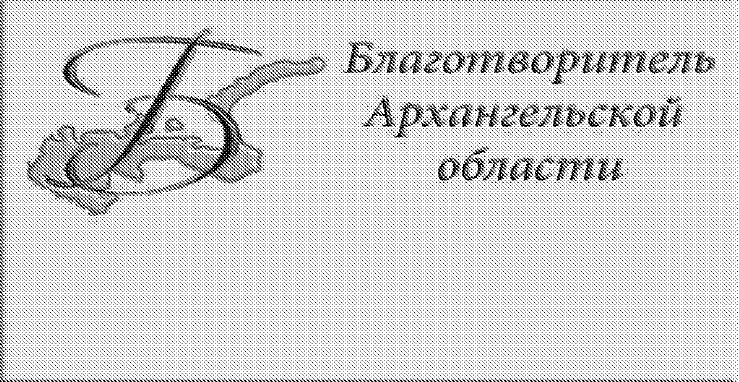 IV. Описание нагрудного знака7. Нагрудный знак, вручаемый при присвоении звания "Благотворитель Архангельской области" (рисунок 2), изготавливается из сплава металлов толщиной 1 мм и представляет собой круг диаметром 30 мм.В центре круга располагается рельефное изображение прописной заглавной буквы "Б", в верхней части круга над изображением расположена рельефная надпись "Благотворитель", в нижней части круга под изображением - рельефная надпись "Архангельской области".Нагрудный знак покрыт эмалью серебряного цвета. Рельефное изображение прописной заглавной буквы "Б", рельефные надписи "Благотворитель" и "Архангельской области" имеют цвет металла.Нагрудный знак изготавливается с булавочным креплением.8. Нагрудный знак носится на левой стороне грудиРисунок 2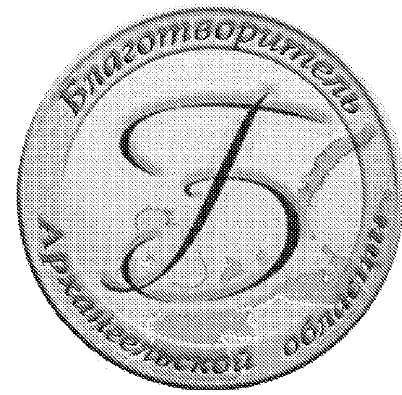 Утвержденпостановлением ПравительстваАрхангельской областиот 13.02.2015 N 48-ппПОРЯДОКНАГРАЖДЕНИЯ ПОЧЕТНЫМ ДИПЛОМОМ "ЗА ВКЛАД В ОРГАНИЗАЦИЮИ ПОДДЕРЖКУ БЛАГОТВОРИТЕЛЬНОСТИ В АРХАНГЕЛЬСКОЙ ОБЛАСТИ"I. Общие положения1. Настоящий Порядок, разработанный в соответствии с областным законом от 17 декабря 2012 года N 594-36-ОЗ "О государственной поддержке благотворительной, добровольческой (волонтерской) и меценатской деятельности в Архангельской области", устанавливает порядок награждения почетным дипломом "За вклад в организацию и поддержку благотворительности в Архангельской области" (далее - почетный диплом).2. Почетным дипломом награждаются граждане и юридические лица, внесшие вклад в деятельность в области организации и поддержки благотворительности в Архангельской области и получившие общественное признание такой деятельности.3. Награждение почетным дипломом производится на основании распоряжения Губернатора Архангельской области по предложению благотворительного совета Архангельской области (далее - благотворительный совет).II. Порядок представления к награждению почетным дипломом4. Ходатайство о награждении почетным дипломом в отношении лиц, указанных в пункте 2 настоящего Порядка (далее соответственно - ходатайство, соискатели), представляется общественными объединениями и организациями, в том числе некоммерческими организациями, а также гражданами Российской Федерации (далее - заинтересованные лица) в министерство труда, занятости и социального развития Архангельской области (далее - министерство) не позднее 15 сентября текущего года, оформленное в виде письма, в котором указываются:1) фамилия, имя и отчество (при наличии), дата (число, месяц, год) и место рождения, адрес места жительства (места пребывания), контактные номера телефонов, место работы или род занятий, ученая степень, ученое звание, почетное звание (при их наличии) соискателя в случае, если соискатель является физическим лицом;2) полное наименование юридического лица, его место нахождения в соответствии с учредительными документами юридического лица, фамилия, имя отчество (при наличии) руководителя юридического лица, контактные номера телефонов юридического лица в случае, если соискатель является юридическим лицом;3) описание вклада соискателя в развитие благотворительной деятельности, получившей широкое общественное признание в Архангельской области, включая краткое изложение информации об активной и плодотворной деятельности в области организации и поддержки благотворительности в Архангельской области, в том числе в формирование культуры благотворительности, оказание ресурсной поддержки проектов (программ, акций) в сфере благотворительности;4) сведения о наличии у соискателя премий, призов и иных наград, свидетельствующих о признании его достижений в деятельности в области организации и поддержки благотворительности в Архангельской области, в случае их наличия;5) сведения о публикациях в средствах массовой информации (печатных средствах массовой информации, интернет-СМИ) о вкладе соискателя в развитие благотворительной деятельности в Архангельской области;6) фотографии и (или) видеоматериалы о деятельности соискателя в области организации и поддержки благотворительности в Архангельской области (при их наличии).5. Заинтересованные лица вправе по собственной инициативе представить:1) копии документов, подтверждающих сведения, указанные в подпункте 5 пункта 4 настоящего Порядка, в том числе распечатки и (или) скриншоты (изображения, полученные компьютером с экрана монитора) страниц сайта в информационно-телекоммуникационной сети "Интернет";2) выписку из Единого государственного реестра юридических лиц в случае, если соискатель является юридическим лицом;3) выписку из Единого государственного реестра индивидуальных предпринимателей в случае, если соискатель имеет статус индивидуального предпринимателя.6. Министерство самостоятельно запрашивает документы, указанные в подпунктах 2 и 3 пункта 5 настоящего Порядка, в случае, если заинтересованное лицо не представило их по собственной инициативе, в течение трех рабочих дней со дня поступления ходатайства.7. Ходатайство и документы, указанные в пункте 5 настоящего Порядка, представляются лично в министерство либо заказным почтовым отправлением.Ходатайство заполняется с использованием технических средств, без исправлений, помарок, неустановленных сокращений.III. Порядок принятия решения о награждениипочетным дипломом8. Министерство передает ходатайство и документы, указанные в пункте 5 настоящего Порядка, в благотворительный совет не позднее 10 рабочих дней со дня окончания срока, указанного в абзаце первом пункта 4 настоящего Порядка.Анонимные ходатайства, ходатайства, оформленные соискателями в отношении себя, не передаются в благотворительный совет.9. Благотворительный совет не позднее 15 октября текущего года:1) рассматривает ходатайство и документы, указанные в пункте 5 настоящего Порядка;2) осуществляет подготовку предложений о награждении почетным дипломом граждан и юридических лиц из числа соискателей (далее - предложения).10. Министерство на основании предложений благотворительного совета в течение пяти рабочих дней со дня подготовки благотворительным советом предложений осуществляет подготовку проекта распоряжения Губернатора Архангельской области о награждении почетным дипломом (далее - проект распоряжения Губернатора Архангельской области).Проект распоряжения Губернатора Архангельской области представляется министерством на подпись Губернатору Архангельской области не позднее чем за 10 рабочих дней до предполагаемой даты вручения почетных дипломов.11. Гражданам и юридическим лицам, награжденным почетным дипломом, вручается почетный диплом по форме согласно приложению к настоящему Порядку.12. Оформление почетных дипломов осуществляется министерством в соответствии с образцом бланка почетного диплома согласно приложению к настоящему Порядку в течение пяти рабочих дней со дня подписания распоряжения Губернатора Архангельской области о награждения почетным дипломом "За вклад в организацию и поддержку благотворительности в Архангельской области".При заполнении почетных дипломов исправления не допускаются, записи вносятся без сокращений.13. Выдача почетных дипломов фиксируется в реестре лиц, которые награждены почетным дипломом, порядок ведения которого установлен постановлением Правительства Архангельской области.14. В случае утраты либо приведения в негодность выданного почетного диплома по письменному заявлению лица, которому выдан почетный диплом, выдается дубликат почетного диплома.15. Вручение почетного диплома осуществляется в торжественной обстановке Губернатором Архангельской области или председателем благотворительного совета Архангельской области либо по его поручению - заместителем председателя благотворительного совета Архангельской области.16. В случаях выявления сведений, свидетельствующих об отсутствии у лица, которому выдан почетный диплом, права на награждение почетным дипломом, по предложению благотворительного совета Архангельской области выданный почетный диплом аннулируется путем издания распоряжения Губернатора Архангельской области об аннулировании почетного диплома.17. В течение 10 рабочих дней со дня подписания распоряжения Губернатора Архангельской области об аннулировании почетного диплома министерство направляет лицу, в отношении которого принято указанное распоряжение, уведомление с письменным разъяснением оснований аннулирования почетного диплома и копию данного распоряжения.Уведомление, предусмотренное настоящим пунктом, вручается лично или направляется заказным письмом с уведомлением о вручении.18. Информация об аннулировании почетного диплома размещается на официальном сайте Правительства Архангельской области в информационно-телекоммуникационной сети "Интернет" в течение пяти рабочих дней со дня издания распоряжения Губернатора Архангельской области об аннулировании почетного диплома.Приложениек Порядку награжденияпочетным дипломом "За вкладв организацию и поддержкублаготворительностив Архангельской области"(образец бланка)                              ПОЧЕТНЫЙ ДИПЛОМ          "За вклад в организацию и поддержку благотворительности                         в Архангельской области"_______________                                               N ___________ (дата выдачи)    В  соответствии с областным законом от 17 декабря 2012 года N 594-36-ОЗ"О    государственной    поддержке    благотворительной,    добровольческой(волонтерской)   и   меценатской   деятельности  в  Архангельской  области"___________________________________________________________________________ (фамилия, имя, отчество (при наличии) гражданина или полное наименование                            юридического лица)награждается   почетным  дипломом  "За  вклад  в  организацию  и  поддержкублаготворительности в Архангельской области".ГубернаторАрхангельской областиУтвержденпостановлением ПравительстваАрхангельской областиот 13.02.2015 N 48-ппПОРЯДОКПРИСВОЕНИЯ ЗВАНИЯ "ПОЧЕТНЫЙ ДОБРОВОЛЕЦ(ВОЛОНТЕР) АРХАНГЕЛЬСКОЙ ОБЛАСТИ1. Настоящий Порядок, разработанный в соответствии с областным законом от 17 декабря 2012 года N 594-36-ОЗ "О государственной поддержке благотворительной, добровольческой (волонтерской) и меценатской деятельности в Архангельской области", устанавливает правила присвоения звания "Почетный доброволец (волонтер) Архангельской области" (далее - звание).2. Звание присваивается добровольцам (волонтерам), проживающим на территории Архангельской области, осуществляющим не менее трех лет систематическую добровольческую (волонтерскую) деятельность в Архангельской области, внесшим особый личный вклад в развитие и популяризацию добровольчества (волонтерства) в Архангельской области.3. Звание присваивается распоряжением Губернатора Архангельской области.4. Ходатайство о присвоении звания лицу, осуществляющему добровольческую (волонтерскую) деятельность (далее - ходатайство о присвоении звания), возбуждается исполнительными органами государственной власти Архангельской области, общественными объединениями и трудовыми коллективами в Архангельской области.5. Ходатайство о присвоении звания представляется в агентство по делам молодежи Архангельской области (далее - агентство) по форме согласно приложению к настоящему Порядку.(в ред. постановления Правительства Архангельской области от 29.04.2022 N 279-пп)6. Ходатайство о присвоении звания рассматривается на очередном заседании совета по развитию добровольчества (волонтерства) и социально ориентированных некоммерческих организаций в Архангельской области (далее - совет по добровольчеству).7. Совет по добровольчеству:1) рассматривает ходатайство о присвоении звания;2) осуществляет подготовку предложений о присвоении звания лицам, осуществляющим добровольческую (волонтерскую) деятельность (далее - предложения).8. Агентство на основании предложений совета по добровольчеству в течение 10 рабочих дней со дня заседания совета по добровольчеству осуществляет подготовку проекта распоряжения Губернатора Архангельской области о присвоении звания.(в ред. постановления Правительства Архангельской области от 29.04.2022 N 279-пп)9. Проект распоряжения Губернатора Архангельской области о присвоении звания представляется агентством на подписание Губернатору Архангельской области не позднее чем за 10 рабочих дней до предполагаемой даты награждения.(в ред. постановления Правительства Архангельской области от 29.04.2022 N 279-пп)10. Физическим лицам, которым присвоено звание, вручается свидетельство по форме, утвержденной постановлением Правительства Архангельской области.Приложениек Порядку присвоения звания"Почетный доброволец (волонтер)Архангельской области"                                ХОДАТАЙСТВО                 о присвоении звания "Почетный доброволец                     (волонтер) Архангельской области"1. Фамилия ________________________________________________________________2. Имя _______________________ Отчество (при наличии) _____________________3. Дата рождения __________________________________________________________4. Контактный телефон _____________________________________________________5. Должность, место работы (учебы) ___________________________________________________________________________________________________________________                        (наименование организации)5. Образование _______________________________________________________________________________________________________________________________________         (наименование образовательной организации, год окончания)6. Специальность7. Ученая степень, ученое звание (при наличии) _______________________________________________________________________________________________________8.   Государственные,   отраслевые,   региональные,  иные  награды  и  датынаграждений (при наличии) ____________________________________________________________________________________________________________________________9.  Участие  в  деятельности  общественных  объединений  (указать название,период, статус в объединении) _____________________________________________10. Общий стаж волонтерской деятельности __________________________________11.  Добровольческий  (волонтерский)  опыт  (в каком (каких) из направленийдобровольчества  (волонтерства)  осуществляется  волонтерская деятельность,какие  наиболее  важные  проекты,  мероприятия,  акции  реализованы с Вашимучастием в течение трех лет до даты подачи ходатайства).12. Номер ID личной книжки добровольца (волонтера) в "Единой информационнойсистеме в сфере развития добровольчества (волонтерства)".Кандидатурарекомендована _____________________________________________________________                         (наименование органа (организации),                            дата обсуждения, N протокола)_______________________    ______________________    ______________________(должность руководителя          (подпись)            (расшифровка подписи) органа (организации)"___" ____________ 20___ года.М.П. <*>    --------------------------------    <*> При наличии.Утвержденпостановлением ПравительстваАрхангельской областиот 13.02.2015 N 48-ппПОРЯДОКНАГРАЖДЕНИЯ ПОЧЕТНЫМ ДИПЛОМОМ "ЗА ВКЛАД В ОРГАНИЗАЦИЮИ ПОДДЕРЖКУ ДОБРОВОЛЬЧЕСКОЙ (ВОЛОНТЕРСКОЙ) ДЕЯТЕЛЬНОСТИВ АРХАНГЕЛЬСКОЙ ОБЛАСТИ"1. Настоящий Порядок, разработанный в соответствии с областным законом от 17 декабря 2012 года N 594-36-ОЗ "О государственной поддержке благотворительной, добровольческой (волонтерской) и меценатской деятельности в Архангельской области", устанавливает правила награждения почетным дипломом "За вклад в организацию и поддержку добровольческой (волонтерской) деятельности в Архангельской области" (далее также - почетный диплом).2. Почетным дипломом награждаются организаторы добровольческой (волонтерской) деятельности и добровольческие (волонтерские) организации, внесшие вклад в деятельность в области организации и поддержки добровольчества (волонтерства) в Архангельской области.3. Награждение почетным дипломом производится на основании распоряжения Губернатора Архангельской области.4. Ходатайство о награждении почетным дипломом инициируется исполнительными органами государственной власти Архангельской области, общественными объединениями, трудовыми коллективами в Архангельской области, а также гражданами Российской Федерации (далее - заинтересованные лица).5. Ходатайство о награждении почетным дипломом в отношении лиц, указанных в пункте 2 настоящего Порядка (далее соответственно - ходатайство, соискатели), представляется заинтересованными лицами в агентство по делам молодежи Архангельской области (далее - агентство) по форме согласно приложению N 1 к настоящему Порядку.(п. 5 в ред. постановления Правительства Архангельской области от 15.12.2022 N 1062-пп)6. Заинтересованные лица вправе по собственной инициативе представить:1) копии документов, подтверждающих сведения, указанные в ходатайстве о награждении почетным дипломом, в том числе распечатки и (или) скриншоты (изображения, полученные компьютером с экрана монитора) страниц сайта в информационно-телекоммуникационной сети "Интернет";(пп. 1 в ред. постановления Правительства Архангельской области от 15.12.2022 N 1062-пп)2) выписку из Единого государственного реестра юридических лиц (в случае, если соискатель является юридическим лицом);3) выписку из Единого государственного реестра индивидуальных предпринимателей (в случае, если соискатель имеет статус индивидуального предпринимателя).7. Агентство самостоятельно запрашивает документы, указанные в подпунктах 2 и 3 пункта 6 настоящего Порядка, в случае, если заинтересованное лицо не представило их по собственной инициативе, в течение трех рабочих дней со дня поступления ходатайства.(в ред. постановления Правительства Архангельской области от 29.04.2022 N 279-пп)8. Ходатайство и документы, указанные в пункте 6 настоящего Порядка, представляются в агентство лично либо заказным почтовым отправлением.(п. 8 в ред. постановления Правительства Архангельской области от 15.12.2022 N 1062-пп)9. Документы, указанные в пунктах 5 и 6 настоящего Порядка, рассматриваются на очередном заседании совета по развитию добровольчества (волонтерства) и социально ориентированных некоммерческих организаций в Архангельской области (далее - совет по добровольчеству).10. Совет по добровольчеству:1) рассматривает ходатайства;2) осуществляет подготовку предложений о награждении почетным дипломом (далее - предложения).11. Агентство на основании предложений совета по добровольчеству в течение 10 рабочих дней со дня заседания совета по добровольчеству осуществляет подготовку проекта распоряжения Губернатора Архангельской области о награждении почетным дипломом.(в ред. постановления Правительства Архангельской области от 29.04.2022 N 279-пп)12. Проект распоряжения Губернатора Архангельской области о награждении почетным дипломом представляется агентством на подписание Губернатору Архангельской области не позднее чем за 10 рабочих дней до предполагаемой даты награждения.(в ред. постановления Правительства Архангельской области от 29.04.2022 N 279-пп)13. Образец бланка почетного диплома "За вклад в организацию и поддержку добровольческой (волонтерской) деятельности в Архангельской области" приведен в приложении N 2 к настоящему Порядку.(п. 13 в ред. постановления Правительства Архангельской области от 15.12.2022 N 1062-пп)Приложение N 1к Порядку награждения почетнымдипломом "За вклад в организациюи поддержку добровольческой(волонтерской) деятельностив Архангельской области"                                ХОДАТАЙСТВО          о награждении почетным дипломом "За вклад в организацию          и поддержку добровольческой (волонтерской) деятельности                         в Архангельской области"1. Фамилия ________________________________________________________________2. Имя ________________ Отчество (при наличии) ____________________________3. Дата и место рождения __________________________________________________4. Адрес места жительства (места пребывания _______________________________5. Контактный телефон _____________________________________________________6. Должность, место работы (учебы) ________________________________________                                          (наименование организации)7. Образование _______________________________________________________________________________________________________________________________________         (наименование образовательной организации, год окончания)8. Специальность __________________________________________________________9. Ученая степень, ученое звание (при наличии) _______________________________________________________________________________________________________10.   Государственные,   отраслевые,  региональные,  иные  награды  и  датынаграждений (при наличии) _________________________________________________    11.  Полное  наименование  юридического  лица,  его  место нахождения всоответствии  с учредительными документами юридического лица, фамилия, имя,отчество  (при  наличии)  руководителя юридического лица, контактные номерателефонов  юридического лица в случае, если соискатель является юридическимлицом.12.  Участие  в  деятельности  общественных  объединений (указать название,период, статус в объединении).13.  Описание  вклада  соискателя в развитие добровольческой (волонтерской)деятельности,  получившей  широкое  общественное  признание в Архангельскойобласти,  включая  краткое  изложение информации об активной и плодотворнойдеятельности    в   области   организации   и   поддержки   добровольчества(волонтерства)  в Архангельской области, в том числе полученного эффекта отдобровольческой (волонтерской) деятельности.14.  Сведения  о  наличии  у  соискателя  премий,  призов  и  иных  наград,свидетельствующих  о  признании  его  достижений  в  деятельности в областиорганизации  и  поддержки  добровольчества  (волонтерства)  в Архангельскойобласти (в случае их наличия).15.  Сведения  о  публикациях  в  средствах массовой информации (печатных иэлектронных)  о вкладе соискателя в развитие добровольческой (волонтерской)деятельности в Архангельской области.16.  Фотографии  и (или) видеоматериалы о деятельности соискателя в областиорганизации  и  поддержки  добровольчества  (волонтерства)  в Архангельскойобласти (при их наличии).17.  Номер ID организации в "Единой информационной системе в сфере развитиядобровольчества (волонтерства)".Кандидатурарекомендована _____________________________________________________________                         (наименование органа (организации),                            дата обсуждения, N протокола)_______________________    ______________________    ______________________(должность руководителя          (подпись)            (расшифровка подписи) органа (организации)"___" ____________ 20___ года.М.П. <*>    --------------------------------    <*> При наличии.Приложение N 2к Порядку награждения почетнымдипломом "За вклад в организациюи поддержку добровольческой(волонтерской) деятельностив Архангельской области"                                                           (образец бланка)                              ПОЧЕТНЫЙ ДИПЛОМ            "За вклад в организацию и поддержку добровольческой           (волонтерской) деятельности в Архангельской области"_______________                                               N ___________ (дата выдачи)    В  соответствии с областным законом от 17 декабря 2012 года N 594-36-ОЗ"О    государственной    поддержке    благотворительной,    добровольческой(волонтерской) и меценатской деятельности в Архангельской области"___________________________________________________________________________             (фамилия, имя, отчество (при наличии) гражданина                или полное наименование юридического лица)    Награждается  почетным  дипломом  "За  вклад  в организацию и поддержкудобровольческой (волонтерской) деятельности в Архангельской области".ГубернаторАрхангельской области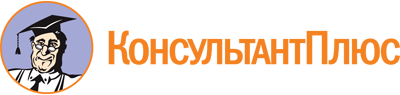 Постановление Правительства Архангельской области от 13.02.2015 N 48-пп
(ред. от 15.12.2022)
"О мерах по реализации областного закона "О государственной поддержке благотворительной, добровольческой (волонтерской) и меценатской деятельности в Архангельской области"Документ предоставлен КонсультантПлюс

www.consultant.ru

Дата сохранения: 14.06.2023
 Список изменяющих документов(в ред. постановлений Правительства Архангельской областиот 25.05.2017 N 217-пп, от 31.10.2018 N 503-пп, от 07.08.2020 N 476-пп,от 14.10.2021 N 567-пп, от 29.04.2022 N 279-пп, от 15.12.2022 N 1062-пп)Список изменяющих документов(в ред. постановлений Правительства Архангельской областиот 25.05.2017 N 217-пп, от 31.10.2018 N 503-пп, от 07.08.2020 N 476-пп)Список изменяющих документов(введен постановлением Правительства Архангельской областиот 25.05.2017 N 217-пп;в ред. постановления Правительства Архангельской областиот 31.10.2018 N 503-пп)Список изменяющих документов(в ред. постановлений Правительства Архангельской областиот 25.05.2017 N 217-пп, от 31.10.2018 N 503-пп, от 07.08.2020 N 476-пп,от 29.04.2022 N 279-пп)Список изменяющих документов(в ред. постановлений Правительства Архангельской областиот 07.08.2020 N 476-пп, от 14.10.2021 N 567-пп)Список изменяющих документов(в ред. постановлений Правительства Архангельской областиот 07.08.2020 N 476-пп, от 14.10.2021 N 567-пп)Список изменяющих документов(введено постановлением Правительства Архангельской областиот 14.10.2021 N 567-пп)Список изменяющих документов(в ред. постановлений Правительства Архангельской областиот 31.10.2018 N 503-пп, от 07.08.2020 N 476-пп, от 29.04.2022 N 279-пп)Список изменяющих документов(в ред. постановлений Правительства Архангельской областиот 07.08.2020 N 476-пп, от 14.10.2021 N 567-пп)Номер реестровой записиДля граждан - фамилия, имя, отчество (при наличии), для юридических лиц - полное наименованиеАдрес электронной почтыОГРН (для юридических лиц)Реквизиты распоряжения Губернатора Архангельской области о присвоении звания "Благотворитель Архангельской области"Реквизиты свидетельства или его дубликата о присвоении звания "Благотворитель Архангельской области"Дата (число, месяц, год) выдачи памятного знака и нагрудного знака, вручаемых при присвоении звания "Благотворитель Архангельской области"1234567Список изменяющих документов(в ред. постановлений Правительства Архангельской областиот 07.08.2020 N 476-пп, от 14.10.2021 N 567-пп)Список изменяющих документов(в ред. постановлений Правительства Архангельской областиот 07.08.2020 N 476-пп, от 14.10.2021 N 567-пп)Фамилия, имя, отчество (при наличии) физического лица или наименование юридического лицаОГРН (для юридических лиц)Реквизиты распоряжения Губернатора Архангельской области о присвоении звания "Меценат Архангельской области" (номер и дата)Реквизиты свидетельства о присвоении звания "Меценат Архангельской области" (номер, дата выдачи)Отметка о выдаче дубликата свидетельства о присвоении звания "Меценат Архангельской области"12345Список изменяющих документов(введен постановлением Правительства Архангельской областиот 07.08.2020 N 476-пп;в ред. постановления Правительства Архангельской областиот 14.10.2021 N 567-пп)Номер реестровой записиФамилия, имя, отчество (при наличии) (для граждан)Полное наименование юридического лица (для юридических лиц)ОГРН (для юридических лиц)Адрес электронной почты (при наличии)Реквизиты распоряжения Губернатора Архангельской области о награждении почетным дипломом "За вклад в организацию и поддержку благотворительности в Архангельской области" (наименование, номер и дата)123456Список изменяющих документов(введено постановлением Правительства Архангельской областиот 07.08.2020 N 476-пп;в ред. постановления Правительства Архангельской областиот 14.10.2021 N 567-пп)Список изменяющих документов(введен постановлением Правительства Архангельской областиот 14.10.2021 N 567-пп)Фамилия, имя, отчество (при наличии)Реквизиты распоряжения Губернатора Архангельской области о присвоении звания "Почетный доброволец (волонтер) Архангельской области" (номер и дата)Реквизиты свидетельства о присвоении звания "Почетный доброволец (волонтер) Архангельской области" (номер, дата выдачи)Отметка о выдаче дубликата свидетельства о присвоении звания "Почетный доброволец (волонтер) Архангельской области"1234Список изменяющих документов(введен постановлением Правительства Архангельской областиот 14.10.2021 N 567-пп)Фамилия, имя, отчество (при наличии) физического лица или полное наименование юридического лицаОГРН (для юридических лиц)Реквизиты распоряжения Губернатора Архангельской области о награждении почетным дипломом "За вклад в организацию и поддержку добровольческой (волонтерской) деятельности в Архангельской области" (номер и дата)Реквизиты свидетельства о награждении почетным дипломом "За вклад в организацию и поддержку добровольческой (волонтерской) деятельности в Архангельской области" (номер, дата выдачи)Отметка о выдаче дубликата свидетельства о награждении почетным дипломом "За вклад в организацию и поддержку добровольческой (волонтерской) деятельности в Архангельской области"12345Список изменяющих документов(введен постановлением Правительства Архангельской областиот 14.10.2021 N 567-пп;в ред. постановления Правительства Архангельской областиот 29.04.2022 N 279-пп)Список изменяющих документов(введен постановлением Правительства Архангельской областиот 31.10.2018 N 503-пп)Список изменяющих документов(введен постановлением Правительства Архангельской областиот 07.08.2020 N 476-пп)Список изменяющих документов(введен постановлением Правительства Архангельской областиот 14.10.2021 N 567-пп;в ред. постановлений Правительства Архангельской областиот 29.04.2022 N 279-пп, от 15.12.2022 N 1062-пп)Список изменяющих документов(в ред. постановления Правительства Архангельской областиот 15.12.2022 N 1062-пп)Список изменяющих документов(введен постановлением Правительства Архангельской областиот 14.10.2021 N 567-пп;в ред. постановлений Правительства Архангельской областиот 29.04.2022 N 279-пп, от 15.12.2022 N 1062-пп)Список изменяющих документов(введено постановлением Правительства Архангельской областиот 15.12.2022 N 1062-пп)Список изменяющих документов(в ред. постановления Правительства Архангельской областиот 15.12.2022 N 1062-пп)